Aviation 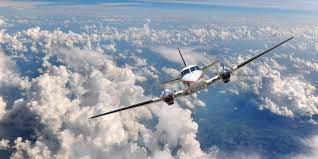 Aviation is an exciting career choice with lots of possibilities including pilot, aeronautical engineer, flight attendant, air traffic controller, check-in agent, cargo handling supervisor, airport operation staff and more. Te Kura can offer students the opportunity to study Aviation by ordering Level 1 & 2 unit standards through Service IQ and Level 3 unit standards through International Aviation Academy New Zealand (IAANZ). Students in this course may choose one or more unit standards from the below list (up to 12 credits across all levels).The Level 1 & 2 unit standards are recommended for students who are new to Aviation and are a great starting point. Students can enrol into two units at a time and can complete the work at their own pace (due by Term 4). The work is paper-based, and students will be required to hand-write their answers in blue or black pen (no pencil).The Level 3* unit standards are open to students who have prior knowledge of Aviation, including those who have completed the Level 1 & 2 unit standards and/or are studying towards their Private Pilot Licence (PPL). Students will be considered on a case-by-case basis and can enrol into one unit at a time. They will have access to the course for 16 weeks. The work is completed online via Moodle.*All Level 3 unit standards require students to sit an exam in order to gain the credits. IAANZ will organise this directly with the student and find a date that works. All exams will be taken at a local ASPEQ examination centre.If you have any questions or you would like to enrol, please contact Lisa Usoali’i-Jansen, Secondary / Tertiary Advisor via email Lisa.Usoalii-Jansen@tekura.school.nzLEVEL 1 Aviation Unit Standards 2024LEVEL 1 Aviation Unit Standards 2024LEVEL 1 Aviation Unit Standards 2024LEVEL 1 Aviation Unit Standards 2024Unit StandardDescriptionNCEA LevelCredits16818Demonstrate knowledge of aviation industry law, systems and procedures11LEVEL 2 Aviation Unit Standards 2024LEVEL 2 Aviation Unit Standards 2024LEVEL 2 Aviation Unit Standards 2024LEVEL 2 Aviation Unit Standards 2024Unit StandardDescriptionNCEA LevelCredits19585Describe the development of aviation from pre World War 1 through to current times2819586Identify aviation support structures, aircraft types and operations in New Zealand2319587Demonstrate knowledge of internal structures in the civil aviation industry in New Zealand2320676 (Assessment Only)Demonstrate knowledge of aviation career and training options2320677Demonstrate knowledge of the principles of aircraft flight22LEVEL 3 Aviation Unit Standards 2024LEVEL 3 Aviation Unit Standards 2024LEVEL 3 Aviation Unit Standards 2024NameDescriptionUnit StandardAircraft TechnologyThis subject covers the engine and electrical systems, and theoretical principles of flight that apply in small aircraft operation23431 Demonstrate aircraft technical knowledge and principles of flight for private aircraft operations (Level 3, Credits 10)MeteorologyDevelop a knowledge of meteorology and how to determine from synoptic charts and other forecast tools, the weather and implications for aircraft operations23428 Demonstrate knowledge of meteorology for private aircraft operations (Level 3, Credits 5)Navigation & Flight PlanningLearn the fundamentals of air navigation, aeronautical maps and charts, and flight planning23426 Demonstrate knowledge of air navigation and flight planning for private aircraft operations (Level 3, Credits 5)Air LawLearn the laws and rules which govern how aviation is conducted in New Zealand23427 Demonstrate knowledge of air law for private aircraft operations (Level 3, Credits 5)Human FactorsLearn about human performance and limitations in both the air and on the ground23425 Demonstrate knowledge of human factors for private aircraft operations (Level 3, Credits 5)Flight RadioLearn about basic radio wave propagation and radio equipment and how this is used in aircraft operations23424 Demonstrate knowledge and use of flight radiotelephony for aircraft operations (Level 3, Credits 3)